What is CALC? 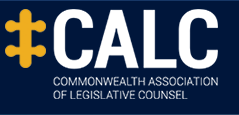 CALC is the Commonwealth Association of Legislative Counsel. CALC’s website is at https://www.calc.ngo. What is CALC’s object?CALC's object is to promote cooperation in matters of professional interest among people in the Commonwealth engaged in legislative drafting, in editing or translating draft legislation, or in training people in legislative drafting. What are the benefits of CALC membership? Benefits of CALC membership include—conferences – a main one every 2 years, and regional ones within those 2-year periods,publications – CALC’s formal journal The Loophole, and the less formal CALC Newsletter,employment opportunities notified by email to CALC members and on the website,connections and sharing of knowledge with professional legislative drafting, editing, and translation colleagues around and outside the Commonwealth of Nations.Where are CALC’s members based?CALC has members in most parts of the Commonwealth, and associate members around the world.Does CALC membership cost anything?Membership is free.What are the types of CALC membership?Under CALC’s Constitution, there are 2 types of CALC membership: full and associate.1  Full membershipA person is eligible to be a full member of CALC if the person is a Commonwealth person* who is or has been engaged―(a)	in drafting legislation, or(b)	in editing or translating draft legislation, or(c)	in training people as drafters of legislation.2  Associate membershipA person is eligible to be an associate member of CALC if the person―(a)	is a Commonwealth person* who claims to have an interest in legislative drafting but is not eligible to be a full member of CALC, or(b)	is not a Commonwealth person* but is or has been engaged―(i)	in drafting legislation, or(ii)	in editing or translating draft legislation, or(iii)	in training people as drafters of legislation.An associate member of CALC has the same rights and privileges as a full member, except that an associate member is not―(a)	entitled to vote, or to move or second motions, at general meetings of CALC, or(b)	eligible for election as a member of the Council.How do I apply for membership? To apply for CALC membership, complete the online registration form at the membership page.* A Commonwealth person is a person who is a citizen or permanent resident of, or is domiciled in, a country that is a member of the Commonwealth or a dependent territory of such a country.